جامعة أحمد دراية- ادراراستمارة الترشح لعضوية اللجنة الوطنية لتقييم وبرمجة البحث العلميالاسم:......................................................................................                  اللقب:...............................................................................................................الرتبة: أستاذ التعليم العالي              الايميل المهني:@univ-adrar.edu.dz .....................     الهاتف:....................................          الميدان:.................................................................................................. شعبة التخصص:............................................................................................ رقم: الحساب الجاري/ الحساب البنكي:........................................................................العضوية في اللجان العلمية والبيداغوجية الوطنية والجهوية والمحلية: ارفاق قرار إنشاء  الهيئة أو شهادة إدارية.1- .........................................................2- .........................................................3-  ............................................................4- ............................................................5- ...........................................................مشاريع البحث المشرف عليها: مشروعين اثنين على الأقل مع ارفاق وثيقة انتهاء المشروعين.1- ..................................................2-  ................................................النشر العلمي: 5 مقالات  على الاقل في مجلات  علمية معترف بها مع  ارفاق عنوان المقال ورابط التحميل.1- ................................................................................................................2- ................................................................................................................3- ...............................................................................................................-4- ................................................................................................................5- ...............................................................................................................6-.................................................................................................................  التحكم في الاعلام الالي:       متوسط                              جيد                                   ممتاز           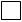 ملاحظة: تودع الترشيحات (الاستمارة+الوثائق الثبوتية المبينة) على مستوى الكليات قبل تاريخ 30 سبتمبر، والتي ترسلها عن طريق جدول إرسال إلى أمانة مدير الجامعة يوم 01 أكتوبر 2020 كآخر أجل. - الملفات غير الكاملة أو التي لا تستجيب للشروط المذكورة أعلاه تعد لاغية.ادرار، في............................إمضاء المعني